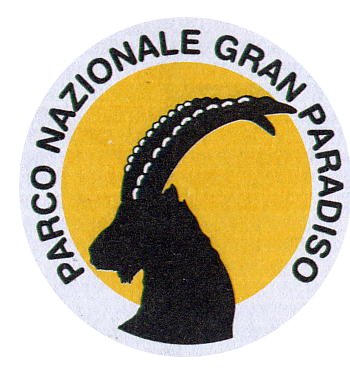 All’Ente Parco Nazionale Gran Paradisoparcogranparadiso@pec.pngp.itMANIFESTAZIONE DI INTERESSEPER LA PARTECIPAZIONE ALLA PROCEDURA, AI SENSI DELL’ART. 36, COMMA 2, LETTERA A) DEL D.LGS. 50/2016, E S.M.I., PER L’EVENTUALE AFFIDAMENTO DEL SERVIZIO DI COORDINAMENTO GIARDINIERI, VIVAIO, REPERIMENTO PIANTE, RACCOLTA E PULIZIA SEMI PER IL GBA PARADISIA – STAGIONI VEGETATIVE 2019-2020 CIG:  Z5B2789228Il/La sottoscritto/______________________________________________________________nat_ a ________________________________  il  ____________________________________residente in  ____________________________________________________CAP______________via/fraz./loc._________________________________________________________n° _______indirizzo di posta elettronica _________________________________________________________indirizzo di posta elettronica certificata __________________________________________________________COD. FISC .  _________________________________________________________________________P. I.V.A. _________________________________________________________________________recapito telefonico ______________________________________________________________in qualità di _________________________________________________________________________MANIFESTAil proprio interesse a partecipare all’avviso esplorativo ai fini dell’eventuale successivo affidamento, ai sensi dell’art. 36, comma 2. lett. a), del D.Lgs. 50/2016, del servizio in oggetto indicato.A tal fine, ai sensi degli articoli 46 e 47 del D.P.R. n. 445/2000, consapevole della responsabilità penale cui può andare incontro, come previsto dall’art. 48 del DPR 445/2000, e delle sanzioni indicate all’art. 76 del DPR 445/2000, per le ipotesi di dichiarazioni mendaci, formazione od uso di atti falsi, e consapevole altresì di poter decadere in tali casi dai benefici ottenuti, rende le dichiarazioni contenute nel presente modulo, anche sostitutive di certificazioni e di atti di notorietà ai sensi del D.P.R. 445/2000,  pertantoDICHIARAdi rientrare nella categoria degli operatori economici di cui all’art. 45 del d.lgs. n. 50/2016;di possedere tutti i requisiti di ordine generale di cui all’art. 80 del D. lgs. 50/2016 e pertanto di non versare in nessuna delle cause di esclusione di cui all’art. 80 medesimo;di essere iscritto al Mercato Elettronico della Pubblica Amministrazione (MEPA) e in particolare al CPV 77310000-6 - Servizi di Manutenzione del verde pubblico– Manutenzione Parchi e Giardini Storici; di possedere conoscenze botaniche ed ecologiche della flora spontanea montana ed alpina, con particolare riferimento al territorio della Valle d’Aosta, al fine di riconoscere le diverse specie e di poterne raccogliere i semi (riconoscimento delle specie anche in post fioritura);di possedere conoscenze botaniche anche delle specie esotiche sempre in ambito montano ed alpino;di avere buona competenza nell’allestimento delle roccere sia per quanto riguarda la disposizione della componente rocciosa sia per quanto riguarda l’ecologia delle piante al fine del loro inserimento in coltura;di avere competenze nell’allestimento delle roccere sia per quanto riguarda la disposizione della componente rocciosa sia per quanto riguarda l’ecologia delle piante;di avere competenza nelle tecniche vivaistiche, tenendo conto che tutte le specie in coltura sono di origine naturale per cui non è consentito l’uso di prodotti per facilitarne la germogliazione e la radicazione;di aver effettuato corsi ufficialmente riconosciuti per l’utilizzo del decespugliatore, della falciatrice e del tosaerba;di possedere competenze di base nell’utilizzo di programmi informatici quali Excel e Word e programmi open-source;di essere in possesso del tesserito fitosanitario riconosciuto dalla Regione Autonoma Valle d’Aosta;di essere a conoscenza e di accettare tutte le condizioni previste nell’avviso esplorativo di manifestazione di interesse;di autorizzare, nei limiti consentiti dalle norme sulla tutela della privacy e per le finalità connesse agli affidamenti di cui alla presente manifestazione di interesse, il trattamento dei dati personali.Allega alla presente*:curriculum vitae da cui si evincano le dichiarate esperienze professionali necessarie per la partecipazione all’avviso esplorativo; copia fotostatica, non autenticata, di un proprio documento d’identità in corso di validità._________________________, il __________________										Firma*							__________________________________*N.B. allegati e firma sono richiesti a pena di esclusione